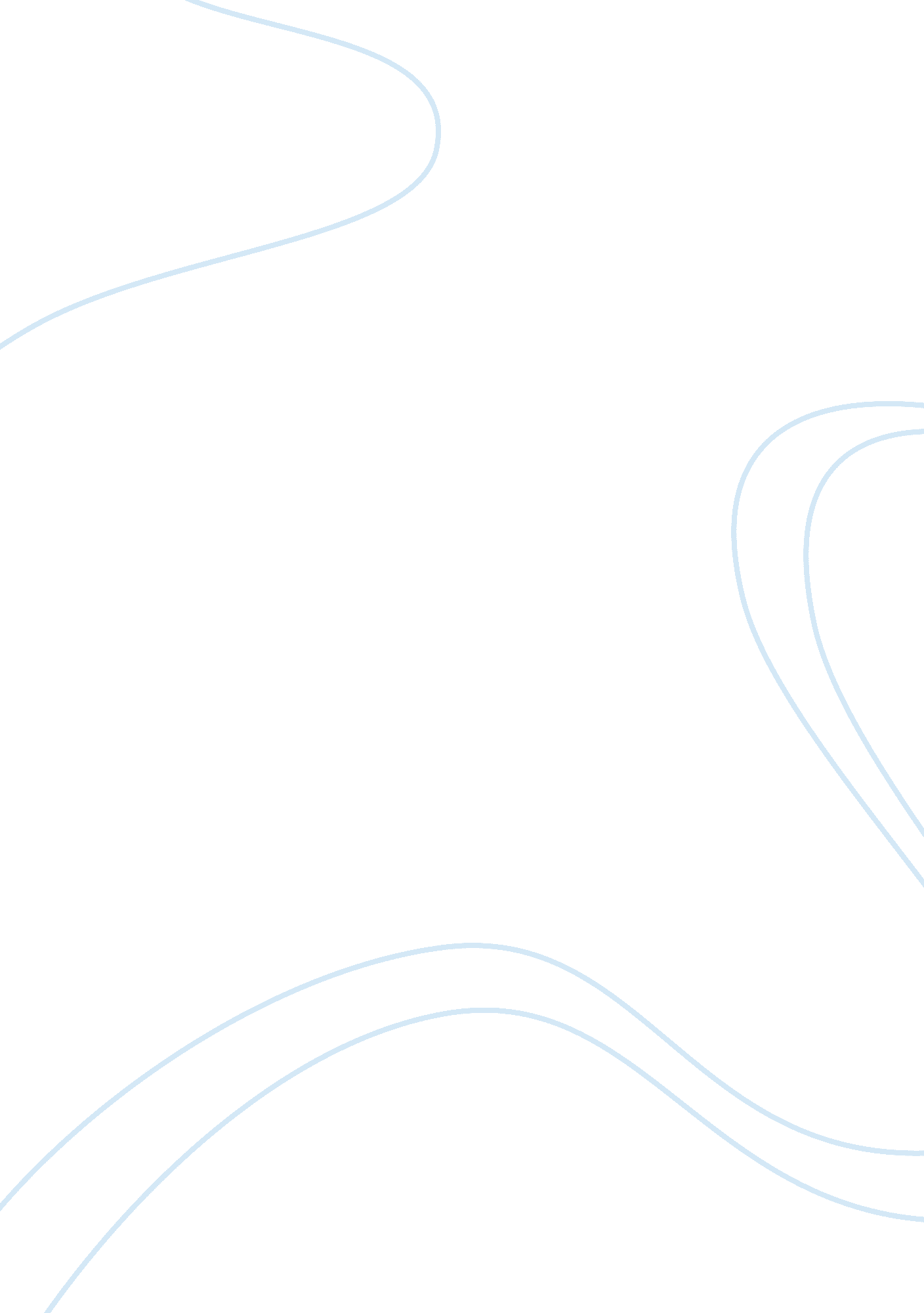 Chapter summery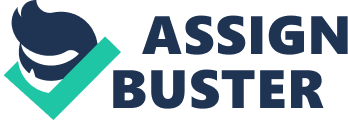 Making Content Comprehensible for English Learners - Summary of Chapter Chapter Summary The school going population in the United s is changing with every passing year and the number of students with a different mother tongue than English is on the rise. Those joining the ranks of teachers at present can be assured that throughout their careers they will have to teach students who are diverse not only culturally but linguistically too. Unfortunately these new comers to the field of teaching along with those who have been teaching for years are still not equipped to meet the changing demands of teaching students who are linguistically diverse. This in turn increases the risk of these English Learners failing to succeed adequately in their education. 
The objective of this book is to introduce the Sheltered Instruction Observation Protocol (SIOP), which has been proven to be an effective method of teaching learners of English not only language but content as well. The model has resulted in increasing the chances of the learner to succeed in school. Middle school teachers have already been trained to implement the SIOP model not only in urban schools but also in suburban and rural schools across the United States. 
It is notable that the SIOP model is not an inflexible framework that cannot be customized but rather a framework that can be adapted to teach any course or subject. With the SIOP model the teacher has to adhere to a list of fundamental instructional principals that are essential to meet the unique language development needs of the student. Once the principals are adhered to the teacher is then free to be creative when designing the delivery of the particular lesson. As the reader proceeds through the book he/she will have many opportunities to try out different methods to supplement, improve and even enhance his/her method of teaching and instruction delivery. 
References 
Echevarria, J., Vogt, M. & Short, D. J. (2003), Making Content Comprehensible for English Learners: The SIOP Model (2nd ed), Allyn and Bacon, Pearson Education, Inc. 